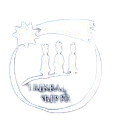 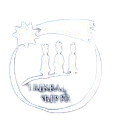 Z A	V A Š I	P O D P O R U	V T Ř Í K R Á L O V É	S B Í R C E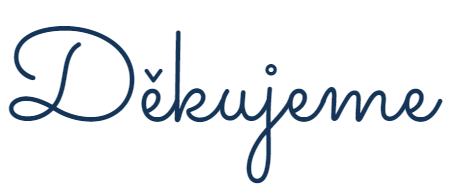 V obci Hnojice se vybralo 18.284 Kč 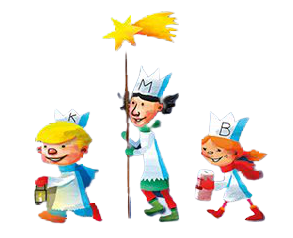 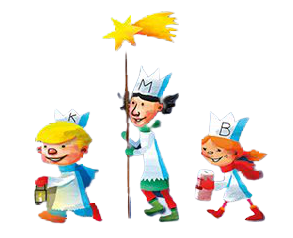 Pokud chcete i dále podpořit tento region v tříkrálové sbírce, můžete zaslat příspěvek do 30.4.2021na účet:66008822/0800VS 77707028DĚKUJEME        !!!